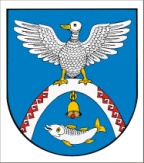 Двадцать пятая сессия                                                № 195седьмого созыва                  			     	     27 октября 2021 года   О внесении изменения в Положение о порядке организации и проведения публичных слушаний по вопросам градостроительной деятельности на территории Новоторъяльского муниципального района, утвержденное решением Собрания депутатов Новоторъяльского муниципального района Республики Марий Эл 
от 26 мая 2021 года № 167В соответствии с Градостроительным кодексом
Российской Федерации, Федеральным законом от 6 октября .
№ 131-ФЗ «Об общих принципах организации местного самоуправления в Российской Федерации», Уставом Новоторъяльского муниципального района Республики Марий Эл, Собрание депутатов Новоторъяльского муниципального района Республики Марий ЭлРЕШИЛО:Внести, в Положение о порядке организации и проведения публичных слушаний по вопросам градостроительной деятельности на территории Новоторъяльского муниципального района, утвержденное решением Собрания депутатов Новоторъяльского муниципального района Республики Марий Эл от 26 мая 2021 г. № 167 (далее - Положение), следующие изменения:Подпункт 2 пункта 6.3 Положения, после слов 
«в письменной форме» дополнить словами «или в форме электронного документа».Обнародовать настоящее решение на информационном стенде Собрания депутатов Новоторъяльского муниципального района 
Республики Марий Эл в установленном порядке и разместить 
в информационно-телекоммуникационной сети «Интернет» официальный интернет-портал Республики Марий Эл (адрес доступа:  http://mari-el.gov.ru/toryal). Настоящее решение вступает в силу после  его обнародования.4. Контроль за исполнением настоящего решения возложить на постоянную комиссию по социальным вопросам, законности и правопорядку.Глава Новоторъяльского 
муниципального района                                                        Е. НебогатиковРОССИЙ ФЕДЕРАЦИЙ МАРИЙ ЭЛ РЕСПУБЛИКАМАРИЙ ЭЛ РЕСПУБЛИКЫН 
У ТОРЪЯЛ  МУНИЦИПАЛ  РАЙОНЫНДЕПУТАТ-ВЛАК  ПОГЫНЖО ПУНЧАЛРОССИЙСКАЯ ФЕДЕРАЦИЯ РЕСПУБЛИКИ МАРИЙ ЭЛСОБРАНИЕ ДЕПУТАТОВ НОВОТОРЪЯЛЬСКОГО МУНИЦИПАЛЬНОГО РАЙОНА РЕСПУБЛИКИ МАРИЙ ЭЛРЕШЕНИЕ